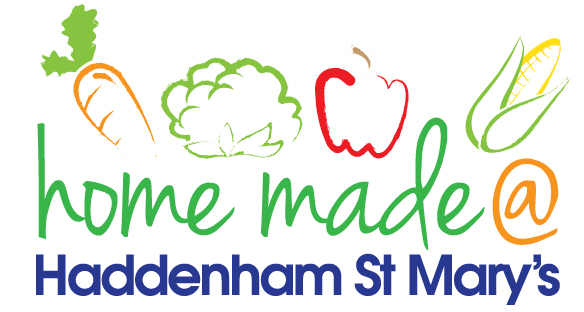 MENU – week 2MondayAround the WorldTuesdayFamily FavouritesWednesdayWonderful RoastThursdayJulie’s JacketsFridayFish FridayLunchSpaghetti bologneseMediterranean chickenRoast  beef with all the trimmings and gravyJacket potato with a     choice of toppingsBreaded salmon, new potatoes and vegetablesVegetarian optionVegetable bolognese Mediterranean vegetablesFalafel roast with all the trimmingsJacket potato with a choice of toppingsVegetable fingers, new potatoes and vegetablesDessertPeachStrawberry PanacottaFresh fruitJam tartShortbreadFree FromoptionSpaghetti BolognesePeachChicken breast, mash and vegetablesMousse/YoghurtRoast beef with all the trimmings and gravyFresh fruitJacket potato with a     choice of toppingsCake/BiscuitFish fingers, new potatoes and vegBiscuitAll meals will contain or be served with at least one portion of vegetables.All hot puddings will be accompanied by custard or cream.All roast dinners, sausage & mash and pie dishes will have the option of extra gravy.All children will also be offered bread, a piece of fruit and a drink of milk or water with their main meal.All meals will contain or be served with at least one portion of vegetables.All hot puddings will be accompanied by custard or cream.All roast dinners, sausage & mash and pie dishes will have the option of extra gravy.All children will also be offered bread, a piece of fruit and a drink of milk or water with their main meal.All meals will contain or be served with at least one portion of vegetables.All hot puddings will be accompanied by custard or cream.All roast dinners, sausage & mash and pie dishes will have the option of extra gravy.All children will also be offered bread, a piece of fruit and a drink of milk or water with their main meal.All meals will contain or be served with at least one portion of vegetables.All hot puddings will be accompanied by custard or cream.All roast dinners, sausage & mash and pie dishes will have the option of extra gravy.All children will also be offered bread, a piece of fruit and a drink of milk or water with their main meal.All meals will contain or be served with at least one portion of vegetables.All hot puddings will be accompanied by custard or cream.All roast dinners, sausage & mash and pie dishes will have the option of extra gravy.All children will also be offered bread, a piece of fruit and a drink of milk or water with their main meal.